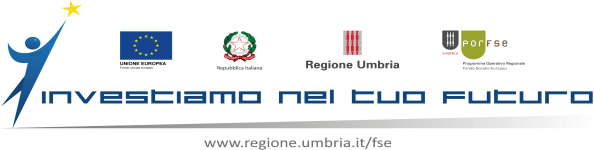 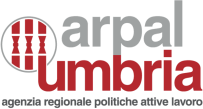 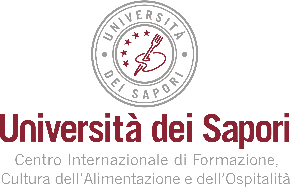 DOMANDADIISCRIZIONE(scrivereinmodoleggibileeinstampatello)Spett.leUniversitàdeiSaporiscarlVIAFONTIVEGGE5506124PerugiaIl/lasottoscritto/aCognome…………………………………………………………Nome………………………………………………………nato/aa…………………………………………………(………)il…/…/………Residentea………………………………………………………………Via………………………………………………………………………………………n……………Cap……………………Provincia………………………………………………Tel.…………………………………Cell.……………………………………………Codicefiscale|_|_|_|_|_|_||_|_|_|_|_||_|_|_|_|_|	Indirizzoe-mail: 	CHIEDEdiessereammesso/aallaselezionedelcorso: ADDETTO ALLA PESCHERIAcod.provvisorio FSE1420-20-1-81-130-282ECD93consapevole delle sanzioni penali, nel caso di dichiarazioni non veritiere e falsità negli atti,richiamatedall’art.76delDPRn.445/2000,DICHIARA(barrarelecasellediinteresse)diesserecittadino/a……………………………………………………………………………………………………………………diavercompiuto18 annidiaverassoltoaldiritto/dovere all’istruzioneformalediavereilseguentetitolodistudio……………………………………………conseguitoindata………………presso…………………………………………………nelcasodicittadini/estranieri/eessereinregolaconlenormevigentiinmateriadisoggiornoinItalia(permessodisoggiornopermotividi…………………………………………………………conscadenzail	;diautorizzare,afavoredelSoggettoattuatoreedellaRegioneUmbria atrattareidatiriportatinelladomandaperl’adempimentodegliobblighidilegge,perifinipropridell’attivitàformativa,percomunicazioniasoggettiesterni(professionisti,aziende,società,enti)ai finidipossibili assunzioni e/odellacreazionedibanchedati,dell’art.13REG(UE)2016/679°Diessereinstatodidisoccupazione /inoccupazione(iscrizioneadunodeiCentriper l’ImpiegodellaRegioneUmbria-aisensidelD.lgs.n.150/2015esuccessivemodifiche)indata…………………………Alladomandadevonoessereallegatiapenadinullitàiseguentidocumenti(tuttiidocumentidevonoesserechiariebenleggibiliefirmati):Data…………………………………………	Firma………………………………………………Allegati:Copia del documento diriconoscimento(fronte/retro)CopiadelpermessodisoggiornoCopiaDichiarazionediImmediataDisponibilitàallavoro(DID)CopiaDichiarazionediImmediataDisponibilitàallavoro(DID)Allegatofacoltativo:CurriculumvitaeCurriculumvitae